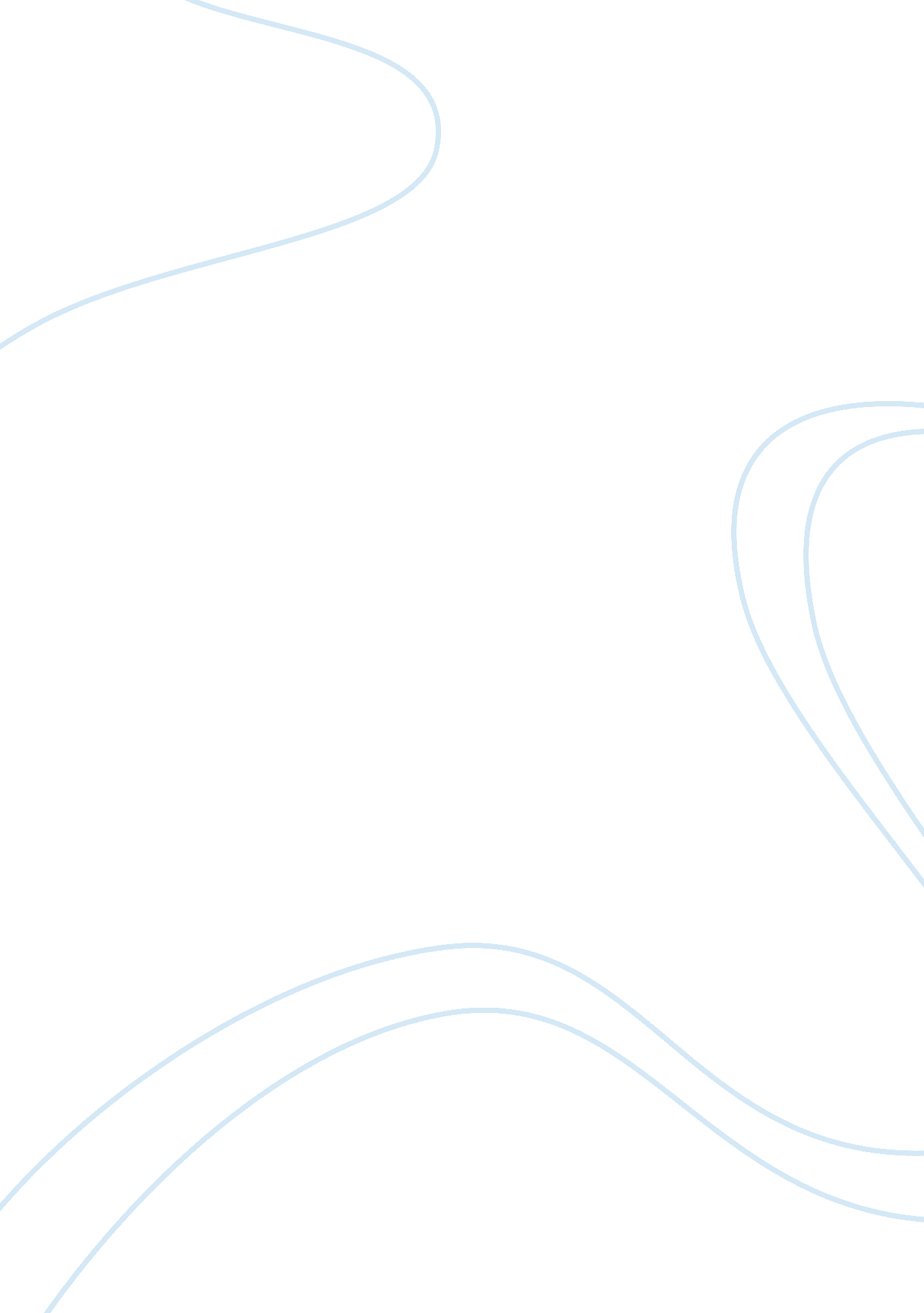 Team management: "internal processes” of a teamBusiness, Management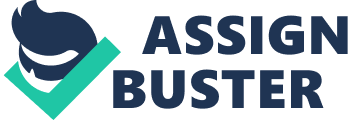 What is meant by the “ internal processes” of a team? Why is it important to manage both the internal processes and external opportunities/constraints of a team? A demonstrated method to enhance your internal processes is to consider an item or administration that you give from the viewpoint of a client. Envision that they are standing outside your association looking in at the different advances required to convey the item or administration to them. Expanding activities. Amplifying gainfulness. Situating your association for procurement. Regardless of what your staffing firm is attempting to accomplish, having plainly characterized, versatile internal processes are basic to progress. Successful business processes: Ensure predictable quality Eliminate bottlenecks to upgrade the effectiveness Define responsibility Provide both heading and target measures of progress (for workers and your association all in all) Create a system for beneficial development Diverse assets are expected to build up significant associations with firm execution (Armstrong and Shimizu, 2007). In high innovation businesses, promoting and mechanical resources are recognized as being basic assets that improve firm execution. External geographical operators and processes influence the World’s surface. They are fueled by sunlight based vitality. External processes shape the alleviation made by internal processes. External operators do this procedure: water, ice, wind, air, and people. We can see a company’s situation in a system as a component of its social example with different accomplices, which demonstrates its capability of profiting from a system (Gulati, 1998). Being situated in a system, firms can approach diverse levels of assets: (1) Access to integral assets (2) Learning and data trades, and (3) Control and notoriety In this way, any distinction in their situation in the system will give diverse advantages, which will thus influence their relative upper hand as far as the proficient and viable trade of corresponding assets, learning and control (Gnywali and Madhavan, 2001; Pillai, 2006). With the goal of supervisors to respond to the powers of internal and external conditions, they depend on ecological checking. Natural examining alludes to the checking of the association’s internal and external situations for early signs that a change might be required, to suit potential openings or dangers, and to make acclimations to enable the organization’s qualities to battle its shortcomings. Clients, rivalry, the economy, innovation, political and social conditions, and assets are normal external factors that impact the organization. With the end goal for supervisors to respond to the forces of internal and external conditions, they depend on ecological filtering. 